                                             LET’S TALK ABOUT 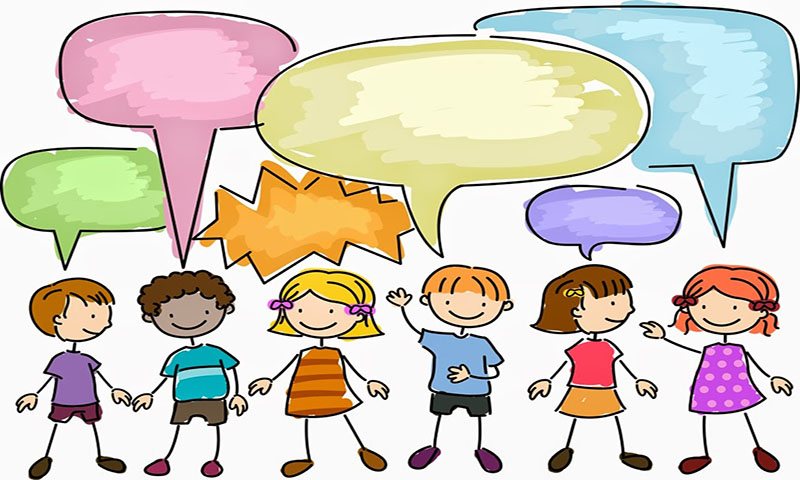                                           MY SAFE HOUSEMY HOME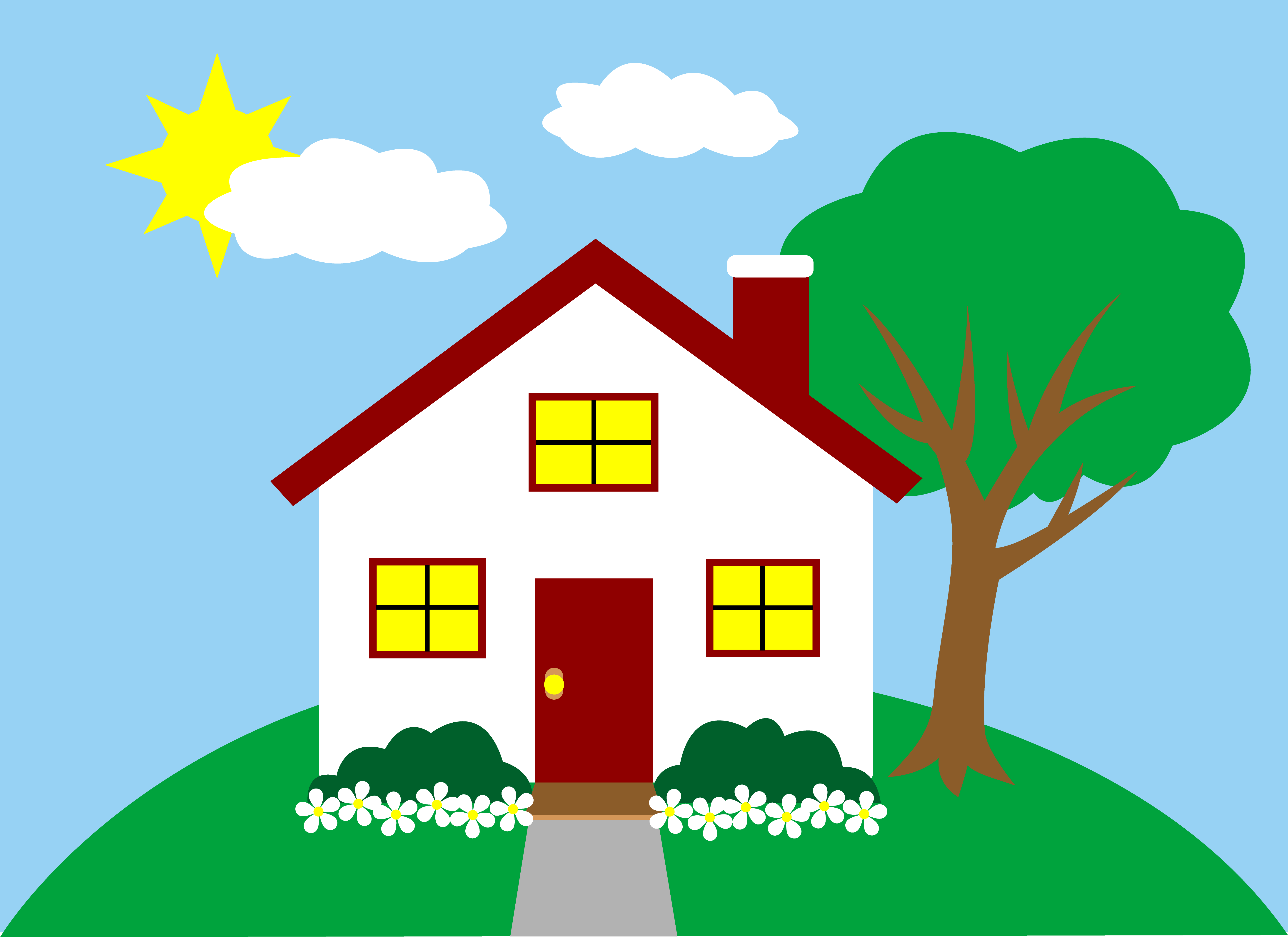 Here are some things that I Need in my house to Feel and Keep safe - ………………………………………………………………………………………………………………………………………………………………………………………………………………………………………………………………………………………………………………………………………………………………………………………………………………………………………………………………………………………………………………………………………………………………………………………………………………………………………………………………………………………………………………………………………………………………………………………………………………………………………………………………………………………………………………………………………………………………………………Sometimes my house does not feel very safe and it makes me feel ………………………………………..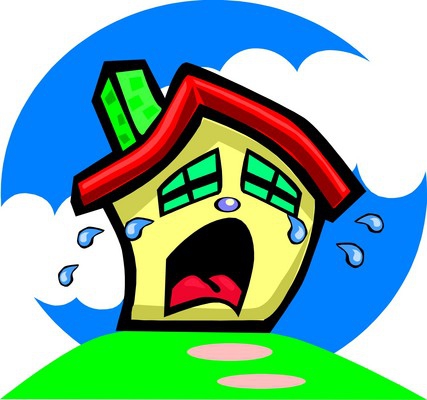 I feel unsafe when  ……………..………..………………………………………………………………………………………………. ……………………………………………………………………………………………………………………………I don’t like it when …………………………………………………………………………….. ……………………………………………………………… I feel ………………………………………………….. when …………………………. happensThese are the people that can help me 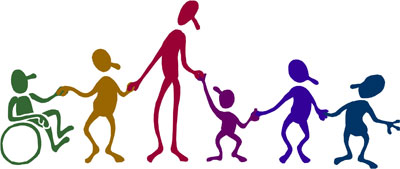 They are called …………………………………………………………………………….They help me by ………………………………………………………………………………………………………………………………………………………………………………………………………….I like it when they do ……………………………………………………………………………..They help my family by ……………………………………………………………………………………………………………………………………………………………………………………………………If I need help I would tell …………………………….. I can contact them by ……………………………………………I know I need to be safe and people can help me. 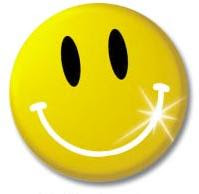 March 2019